Ch 3-Vocabulaire pour les questions du jour	Nom:________________Traduisez:Avoir peur-to be afraidDécris-(décrire)-describeDéménager-to moveEnsemble-togetherGrandir-to grow (up)Jouer à cache-cache-to play hide and seekJouer à chat-to play tagJouer à la marelle-to play hopscotchJouer aux billes-to play marblesJouer aux cartes-to play cardsJouer aux jeux de société-to play board gamesNé(e)-born  je suis néSe coucher-to go to bedLa bande dessinée-comic stripLa boisson-drinkLa couverture-blanketLa fois-time   une fois (once)   deux fois (twice)La natation-swimmingLa nourriture-foodLa poupée-dollL'animal de compagnie-petL'animal en peluche-stuffed animalL'auto miniature-toy carLe conte de fée-fairy taleLe jouet-toyLe meilleur ami-best friendLe personnage principal-main characterLe souvenir d'enfance-childhood memoryL'émission-tv showL'enfance-childhoodL'objet souvenir-keepsakeL'ours en peluche-teddy bearVocabulaire supplémentaire:La balançoire-swingLa cage à poules-monkey barsLa cour de récréation-playgroundLa glissoire-slideLe bac à sable-sandboxLe jeu de bascule-teeter totter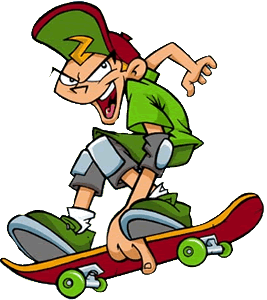 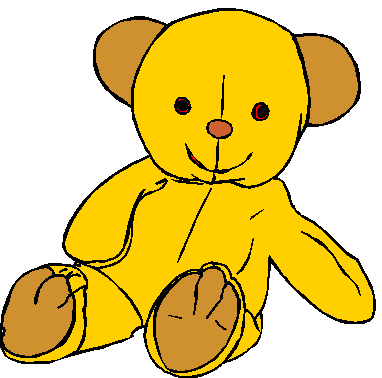 